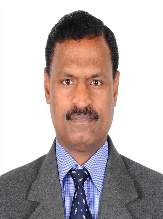 AREASOFEXPERTISENetworking–LAN / WAN / VPN/Routers /Firewalls Windows Server 2012, SQL 2008 Enterprise.1st/2nd line issues, Infrastructure Support, Server Support, Microsoft Technologies, Remote Support tools etc...PROFESSIONALBE (Computer Engineering)PERSONALSKILLSProblemsolvingCommitmenttooutcomeshighlyanalyticalHelpfulattitudeArjunan                                                                               Arjunan.361094@2freemail.com  Applying for ITSystem / Support EngineerPERSONALSUMMARYAconfidentandreliableITsupport engineerwithextensive practicalexperienceofworkingwithcomputersandresolvinganysupport issuesthatareraisedto theservicedesk.Possessingaprovenability toadministratorandcontroltheoperation,configurationandmaintenanceofcomputerbasedinformation systemsaswellashavinganeyefordetailandabletomulti-task under pressure.Anexcellentcommunicatorcanrelatewellwithpeopleatalllevelsandhastheflexibilityofworkingwellaspartofateamandonmyown.Now lookingto further analready successfulcareerbyworkingforanambitiousandexpandingcompany.WORKEXPERIENCE(Total 23 years) – UAE 17 yrs. & INDIA 6 yrs.Granite Construction Company, P.O.Box # 842, Abu Dhabi, UAEITSYSTEM ADMIN. / SUPPORT ENGINEER-  From Mar1998–PresentResponsibleforsupportingthecompany'sSMEclientsatalllevelsaspartofahelpdeskteam.Ensuringthatall Hardware Softwareisconfiguredinstalledcorrectly.Roles and Responsibility: HP Blade AdministrationTo manage the HP Blade System C7000 enclosureTo maintain the enclosure with appropriate Blades installation (i.e. Blade Server G7)Obtaining the proper and needed storage SAN modules to enclosure.Administering & maintaining blade servers through HP Systems Manager (i.e. ON Board Administration)HP Blade System 10 GB Ethernet Connection with Flex-10 (i.e. Fiber optic data access from the enclosure)Managing Redundancy between multiple servers in the enclosure administration.Redundancy between the different OA and managing with different IP Address configuration.Regular and needed firmware updates for H/W infrastructure by offline and online.Remotely managing the complete enclosure through OADuties and Responsibility: Performs VMwareand Active Directory Administration.Supports worldwide Active Directory, Exchange and File Server environment.Employs multiple backup strategies, used to recover from varying degrees of system failure, human error, or malice.Performs both routine data and complete system restoration.Performs regular audits and test restores in lab environment to ensure business continuity plans are effective and reliable.Works with Internal & External regulatory compliance personnel to audit Systems Infrastructure observance of controls.Monitors systems health, responding appropriately to network alerts and events.Interfaces between team members and other teams.Provides technical assistance to other team members and helpdesk staff.Acts as technical escalation for problem resolution and troubleshooting.Supports heterogeneous environment with multi-vendor server deployments.Works extended and/or alternative hours as needed for roll-outs, system upgrades, etc.Performsother duties and projects as assignedInstalls and configures servers with operating systems, applications, tools and patches.Installs, configures and maintains Storage Area Network and attached systemsCOMMUNICATION SYSTEMSMS Exchange Server 2010/ 2003 Internal Mail System, MS Outlook 2016 / 2013 / 2010Internet Explorer 11 / 10 / 7.1MS Outlook Express etc.AmmyyTeam Viewer, Any DeskUtility/Application Software’sSymantec Backup software for Server data backup.Arc Serve Enterprise Version for Server data Backup.MS SQL Server 2008/2005MS Office 2016/2013/2010Team Viewer, Log Mein PC Anywhere for RDCAnti-Virus McAfee Group shield, Bitdefender, Norton, Kaspersky, AVG etc...OPERATING SYSTEMWindows Server 2012, 2008 R2 / 2003. Administering Windows Server 2008 / 2003 Based Network, Having multiple Domains & 2003 Clients / Nodes.Windows 10 / 8 / 7/ XP& vista,LANGUAGES KNOWNEnglish	- Read, Write & Speak.Tamil	- Read, Write & Speak.Speak	- Hindi&Malayalam Ensures maximum uptime for both local and remote exchange users.Monitor overall server updates and Check server security threats.Keep a daily Server Data backup system with rigorous schemes.Implement & Monitor the sharing structure (NIC) between the departments & its rules.Maintain mail updates & tracking mail servers. Apply new services for servers after testingProvide all employees a software and hardware support for all the daily operations as a second level support and connecting first line support.Assure a stable environment for all internal PCs and its security.Maintain constant and fast maintenance for any internal problems or through the vendorsTrouble of Hardware/Software pertaining to nodes in network environmentNetwork establishment in various remote sites & maintenance on demand basis.Data exchange between various remote sites connected with ISDN, Leased line / ADSL Roles and Responsibility: -BlackBerry Enterprise Server (BBES) Managing Blackberry user through BES Server, such as authentications & filters the servicesTo maintain the user’s regular Email backup, contacts, SMS and etc.Trouble shoot the Blackberry devices with Microsoft OutlookTrouble shooting user conflicts with Blackberry services.2.Was Working as Computer Engineer with M/s AMBE Consultancy Services, (Govt. Recruitment Agency) Bombay, INDIA, From Sept 1996 – Feb 1998Responsibilities: - Managing & Administrating Novell NetWare 3.1Configuring & Installation of Software for all Novell Nodes and Server.Network (LAN) Trouble shooting & Managing Data bank. Prepare MIS & Inventory reportsEnsuring trouble free operation of email, Internet, Phone & other Electronics gadgets. Maintaining Database & Updating the various Clients Requirements. Assisting the General Manager in his day to day Activity.Maintaining of CV’s of candidates tendered to clients. Independent drafting of letters and correspondence with clients and candidates.Maintaining & Handling Selected, Visa received for all candidates Passports.3. Was Working as Systems Support Engineer at M/s. Mega soft Consultancy,Madras Tamil Nadu, (May 1994 – June 1996)Responsibilities:- Processing of data, Programming in Turbo “C” and creating reportsPreparing of MIS & Inventory Reports in  “ C “ LanguageCreating Various types of Visiting & Wedding Cards, Various Designs, Report Type Setting etc., done by Page Maker 5.0 & Corel Draw 5.0 (DTP)4.   Was Working asHardware / Software Support Engineer (Part Time Job)at M/s Creative Systems, Madras, Tamil Nadu (July 1994 – May 1996)Responsibilities:General Computer MaintenanceAssembling and Troubleshooting – 486, Pentium machineRepairing Printers and other Computer peripherals etc.Good system MaintenanceNetWare Cabling & HUB Connectivity checking Server to Nodes. *******